Załącznik do rozporządzenia Ministra Rolnictwa i Rozwoju 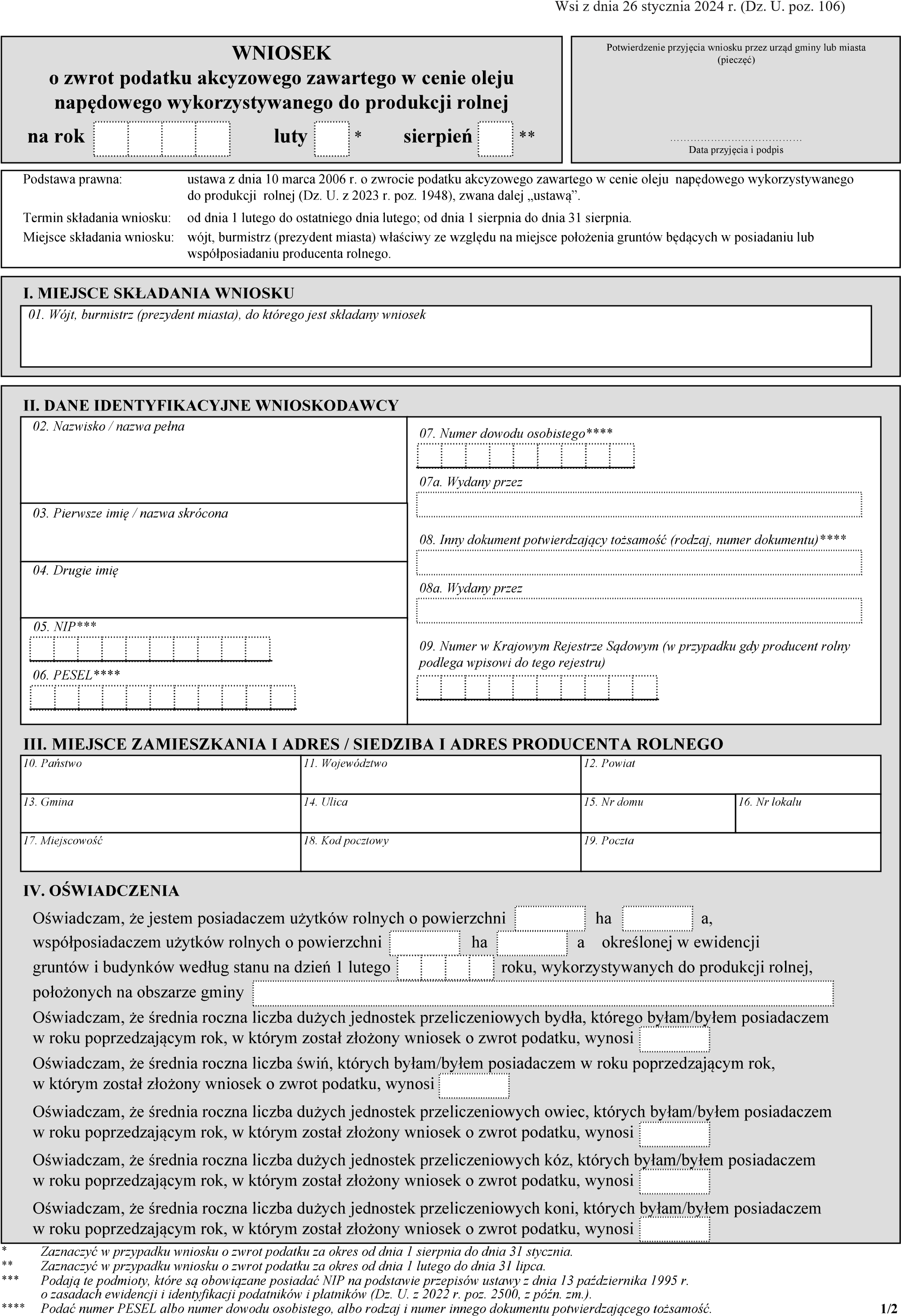 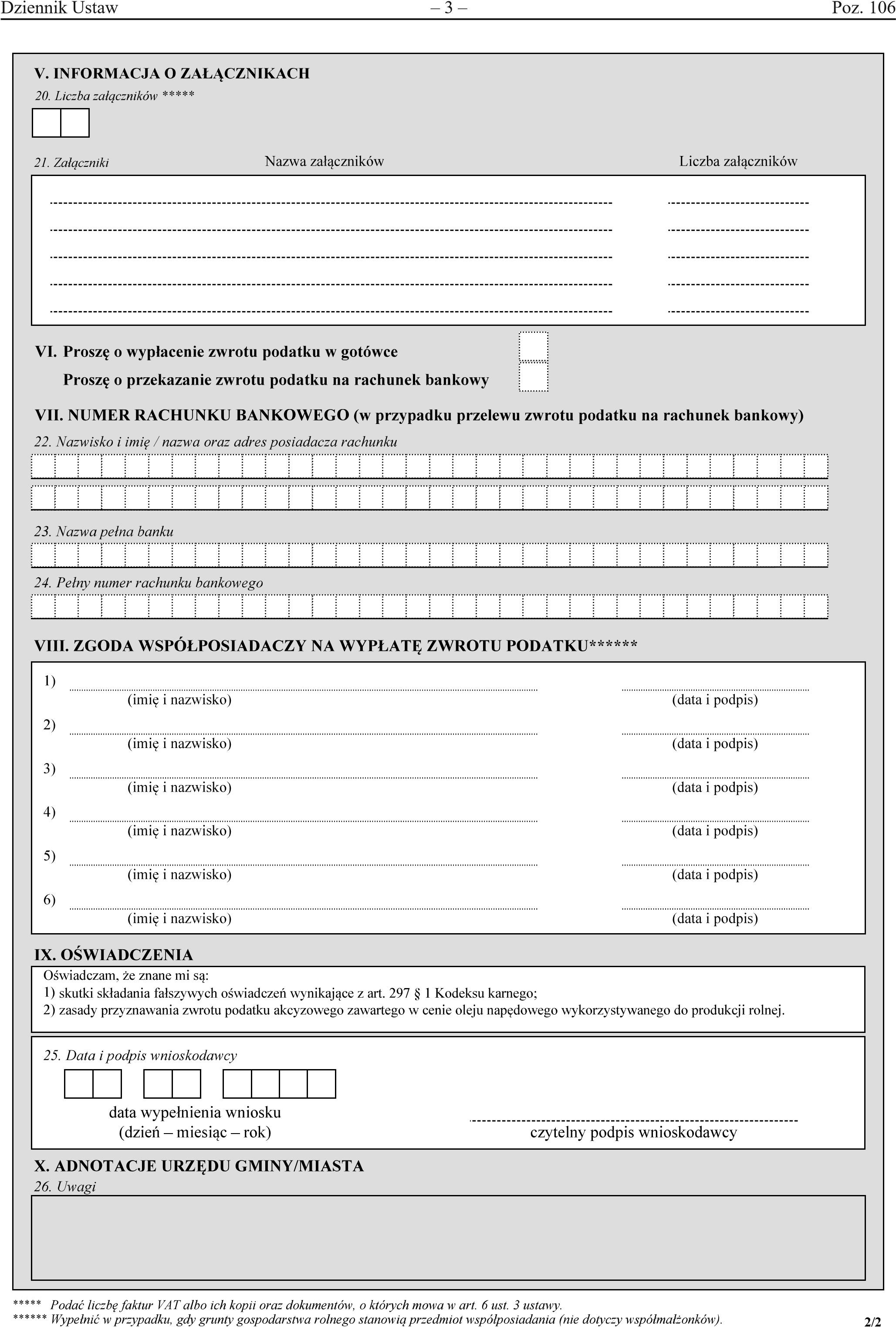 